Организация условий, инициирующих самостоятельное творческое осмысление учебного материала на примере реализации методической разработки по ФГОС «Открытый  урок математики по теме «Арифметическая прогрессия. Формулы суммы первых n членов прогрессии»».Класс: 9.Количество уроков: 1 урок.Базовый учебник: Алгебра . 9 класс: учеб. для общеобразоват. учреждений / [ Ю.Н.Макарычев, Н.Г.Миндюк, К.И. Нешков, С.Б. Суворова]; под ред. С.А.Теляковского. – 21-е  изд.М.: Просвещение, 2014. – 271 с. : ил.Краткое описание. Урок математики в 9 классе по теме «Арифметическая прогрессия. Формулы суммы первых n членов прогрессии» разработан с учетом требований новых образовательных стандартов. Тип урока – комбинированный. Основная задача урока - создание и организация условий, инициирующих самостоятельное творческое осмысление учебного материала. Оборудование:  1)   медиа - проектор, экран, компьютер.           2)   подготовленная к уроку презентация, включающая в себя слайды:                 - Тема «Арифметическая прогрессия. Формулы суммы первых n членов                    прогрессии» и эпиграф:                                                                         ««Прогрессио» – движение вперед –                                                                    Пожалуй, что ученья сверхзадача!                                                                    Арифметической прогрессии расчет                                                                    Рассмотрим мы, и пусть нас ждет удача!»                    - «Нотный стан с нотами»;                   - «Опорная ферма крыши дачного дома»;                   - «Арифметические прогрессии в геометрических фигурах»;                  - «Карл Фридрих Гаусс»;                  - «Характеристики арифметической прогрессии»;                  - «Задачи прикладного  характера»;                  - «Домашнее задание».           3)   карточки с вопросами по рефлексии (каждому обучающему);                 карточки «Домашнее задание» (каждому обучающему).  4)   на скрытой части доски решение задачи «Опорная ферма крыши        дачного дома»,  подготовленное  учащимся.Дидактическая цель: знакомство с формулой суммы  первых n членов арифметической   прогрессии, выработка умения по применению разных формул  в зависимости от условия задачи.Деятельностная цель: организовать процесс  самостоятельного творческого осмысления учащимися учебного материала, открытия новых знаний в процессе собственной учебной деятельности, учить учащихся самостоятельно ставить перед собой цель и находить пути ее достижения.Формы организации познавательной деятельности учащихся: индивидуальная, работа в паре, фронтальная.Задачи урока:а) образовательные: расширение понятийной базы по математике за счет включения в нее новых элементов; б)   предметные:  знакомство с формулой суммы  первых n членов арифметической прогрессии;  решение практических задач с выработкой умения применять нужную формулу в зависимости от условия задачи;в) метапредметные УУД: личностные (самоопределение, смыслообразование,  целеполагание, умение точно излагать свои мысли, приводить примеры и контрпримеры;  креативность  мышления, инициатива, находчивость, умение контролировать процесс и результат учебной деятельности; способность  к эмоциональному восприятию объектов, задач, решений, рассуждений);регулятивные (планирование  своих действий  в соответствии с поставленной задачей и условиями ее реализации, самоанализ успешности участия в учебном диалоге, коррективы в действиях после оценки работы и учета ошибок);коммуникативные (планирование учебного сотрудничества, постановка вопросов, разрешение конфликтов,  сотрудничество в соответствии с условиями коммуникации, формирование собственного мнения и аргументация его, умение задавать уточняющие вопросы, оформлять свою речь соответственно целям и условиям делового общения, сотрудничать в работе с одноклассниками, в семье).Методы обучения: деятельностный, поисковый, наглядный, словесный, в том числе диалогический, работа с источниками информации (учебник, дополнительная литература, ресурсы интернета), приобщение к творчеству.Технологическая карта урока.Этап урока(время)СодержаниеДеятельность учащихсяДеятельность учителяФормиру-емые УУД(личностные, регулятив-ные, познаватель-ные, коммуника-тивные)1. Органи-зацион-ный этап.(2 мин)Создание благоприятного психологического настроя на работуВключаются в деловой ритм урока.Записывают в тетрадь дату, «Классная работа».Приветствует учащихся, прове-ряет их готовность к уроку.Организует внима-ние учащихся.    Самоопреде-ление,целеполага-ниепланирова-ние учебного сотрудни-чества с учителем и сверстникам2. Поста-новка цели и задач урока. Мотива-ция учебной деятель-ности учащих-ся(3 мин)На слайде: Тема: «Арифметическая прогрессия. Формулы суммы первых n членов                    прогрессии».Эпиграф:                                                                                       ««Прогрессио» – движение вперед –Пожалуй, что ученья сверхзадача!Арифметической прогрессии расчетРассмотрим мы, и пусть нас ждет удача!» Автор:Добровольская Н.В.Видят на слайде тему урока и эпиграф. Заслушивают пояснения учителя,  определяют цели и задачи урока для себя, записывают тему урока. Повторяютопределение арифметической прогрессии,  формулу её  n-ого члена, разности в традиционной форме и творческой.Поясняет, что продолжая изучение темы, сегодня мы займемся освое-нием формул суммы первых n членов арифмети-ческой прогрессии. Тема важна и как  кирпичик в фундаменте знаний, а еще, потому что изучаемые форму-лы находят широ-кое применение в реальных задачах. В тетрадях запи-шите дату урока,  тему.Поясняет, что помимо традици-онного домашнего задания нужно было попытаться в любом стиле посредством любо-го вида искусства или примером из жизни показать на уроке «свою ариф-метическую прогрессию».  По желанию трое наших ребят подготовились самостоятельно объяснять новый материал.Есть у нас и твор-ческие находки, которые покажут их авторы. Это поможет обобщить знания по опреде-лению «арифме-тической прогрес-сии» и перейти к освоению формул суммы её первых n членов.Самоопреде-ление,целеполага-ниепланирова-ние учебного сотрудни-чества с учителем и сверстникам3. Провер-ка  выпол-нения домаш-него задания.(15 мин) Представление в традиционной или творческой форме  определения арифметической прогрессии, формулы n-го члена арифметической прогрессии, её разности  при  обобщении знаний по теме прошлого урока,  реализацию этой информации в прикладных задачах, в творческой интерпретации.На слайде: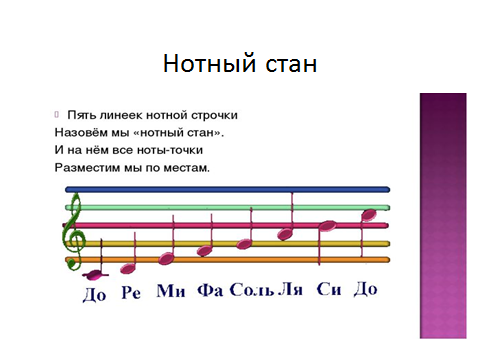 На слайде:Опорная ферма крыши дачного дома.  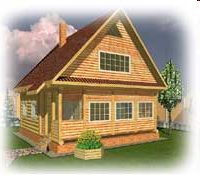 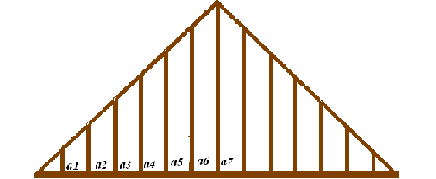 На слайде:Арифметические прогрессии в геометрических фигурах.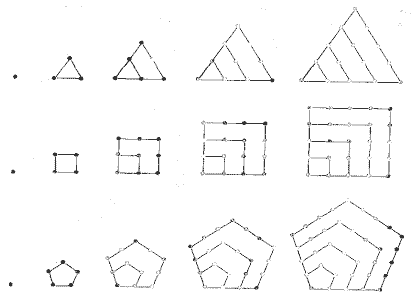 Учащиеся приводят:1. Традиционное определение арифметической прогрессии. 2. Вариант ответа, представленный в стиле «рэп»:  Есть последовательность такая –Я ее прогрессией называю. Каждый член, со второго начиная, Члену предыдущему равняю,А еще не забывай –К члену этому числоОдно и то же прибавляй!1. Традиционно представленная формула n-го члена арифметической прогрессии.2.  Вариант ответа в виде белого стиха:   Арифметическая прогрессия для нас важна! Бывает в расчетах она вдруг нужна! Задана формулой такого вида:  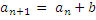  Где а и b – некоторые числа, И в этой формуле много смысла!1. Традиционное определение раз-ности арифмети-ческой прогрессии.2. Вариант ответа в виде детской счита-лочки (подготовлен учащимися с помощью учителя): Раз, два, три, четыре, пять –  Начинаем d искать.                                                                                                 Это разность, значит просто  нужно вычесть. Только что  нужно вычесть из чего?Раз – проверим чисел ряд.Два – известны два подряд?Три – коль так, то из того, Что последнее в той паре,            Вычтем предыдущее!На четыре и на пять –  Уже нечего искать!1. Все видят на слайде нотный стан и заслушивают вариант от учащегося с гита-рой – «звуковая» арифметическая прогрессия в виде последовательно сыгранных семи нот. 2. Все видят на слайде опорную ферму крыши дач-ного дома и заслу-шивают вариант ответа по практи-ческой задаче,  возникшей при строительстве дачного дома: вертикальные стержни фермы имеют длину: наименьший  = 5дм, а каждый следующий на 2 дм длиннее. Найти длину каждого из семи стержней. 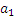 Готовое решение на ранее скрытой части доски показывает и комментируетучащийся, представляющий практическую задачу.Все записывают решение в тетради. 3. Все видят на слайде арифметические прогрессии в геометрических фигурах, учащийся демонстрирует выполненный на ватмане   аналогичный рисунок и комментирует свой выбор.  Предлагает отве-чать на   вопросы, контролирует правильность ответов, при неточностях и затруднениях  обращается к учащимся, оцени-вает ответы, ком-ментирует оценки: 1. Какая прогрессия называется арифметической?После ответов ребят учитель предлагает свой стихотворный вариант:                        - в ней «главный» первый членИ d как разность двух любых соседних,Чтобы задать движенья чисел крен, Достаточно двух величин последних. 2. Как найти  n-ый член арифметической прогрессии?После ответов ребят учитель предлагает свой стихотворный вариант:                       A энное равно a первое плюс разность,Умноженная на n минус один.Считаешь правильно, отбросив праздность,«Прогрессио» ты станешь господин!3. Что такое разность арифметической прогрессии?4. Приведите примеры реализации  этой информации  в прикладных задачах, в творческой интерпретации.Запишите решение задачи в тетради. Контролирует работу учащихся в тетради, адресует вопросы  тем, кто представляет «свою прогрессию», отвечает на вопросы сам.Теперь геометрическая интерпретация арифметической прогрессии.Анализ, синтез, сравнение, обобщение, аналогия. Извлечение нужной информации.Построение речевого высказыва-ния. Фикси-рование ин-дивидуаль-ного затруд-нения. Выработка навыков выступления перед аудиторией.Аргумента-ция своего мнения и позиции. Реализация творческого потенциала, выработка уверенности в своих спо-собностях.Актуализа-ция знаний по определе-нию понятий: арифмети-ческая прогрессия, её разность и формула n-го члена. Подтвержде-ние прикладного характера математических знаний.   4. Физку-льтми-нутка(1 мин)	На слайде те же геометрические фигуры.Выполняют зарядку для глаз.	Нарисуйте глазами по периметру треу-гольники от мень-шего к большему, квадраты в обрат-ном направлении, затем пятиуголь-ники также от ме-ньшего к больше-му. Теперь зажму-рьтесь крепко, от-кройте глаза. Зарядка закончена. Молодцы!	Формирова-ние навыков организации учебной деятельности с учетом принципов здорового образа жизни.5. Откры-тие новых знаний.(8 мин)	На слайде: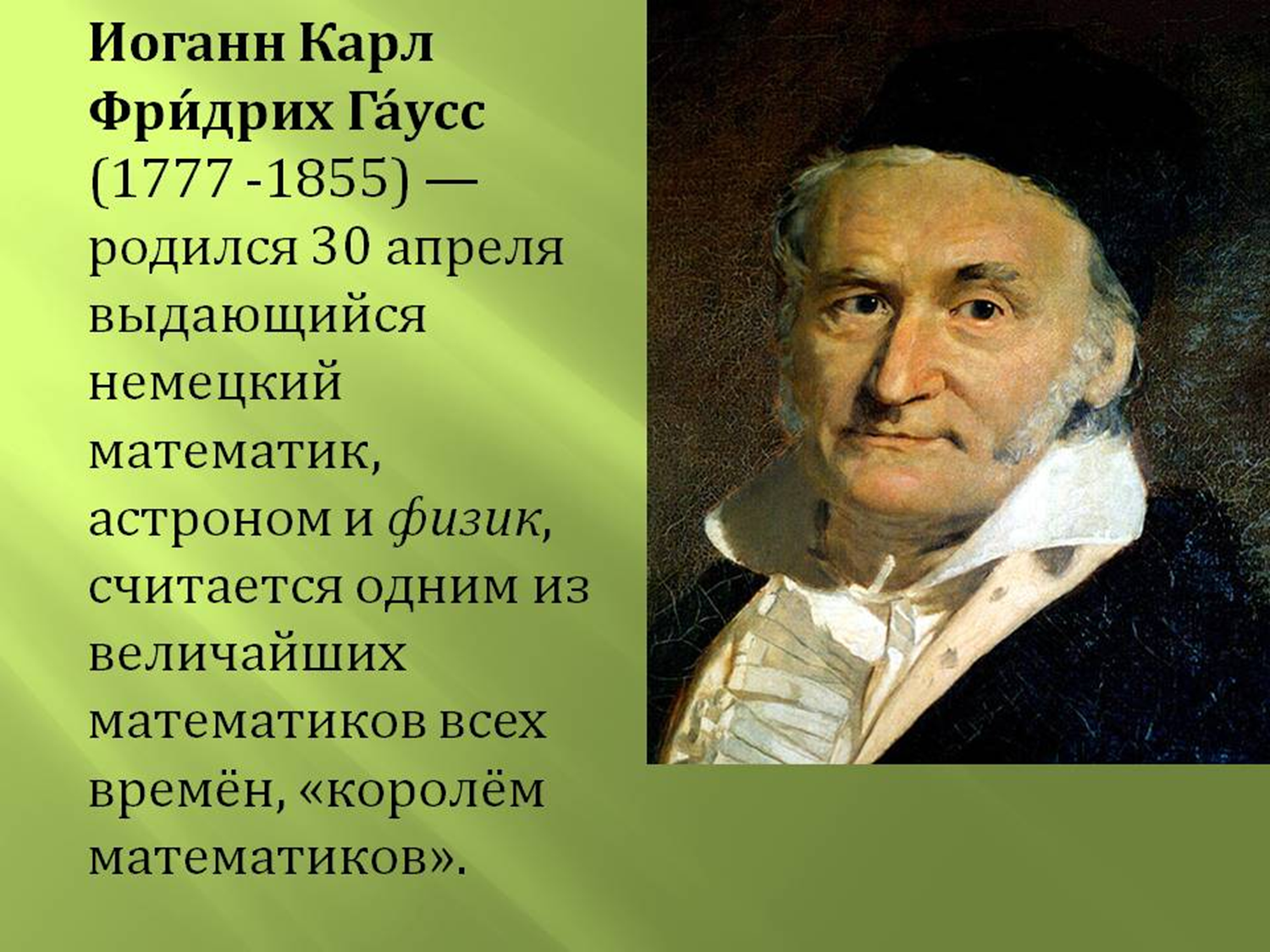 1.Все видят на экране портрет Карла Фридриха Гаусса, слушают заранее подготов-ленное учащимся сообщение по био-графии учёного, за-писывают имя и да-ты жизни в тетрадь.Рассказ завершается тем, что именно Карл Гаусс  в об-щем виде вывел формулу по теме нашего урока. 2. Все слушают объяснения учаще-гося   по выводу формулы суммы первых n членов арифметической прогрессии в  слу-чае, если известны первый и n-ный члены арифмети-ческой прогрессии.3. Все слушают объяснения уча-щегося   по выводу формулы суммы первых n членов арифметической прогрессии в слу-чае, если заданы только первый член арифметической прогрессии и ее разность.Предлагает обратить внимание на выступление  заранее подготовившихся учащихся при знакомстве с биографией учёного и при  объяснении нового материала у доски, Приглашает докладчиков к доске.Контролирует правильность вывода формул.Анализ, синтез, сравнение, обобщение, аналогия. Определение основной и второстепен-ной инфор-мации. Построение речевого высказыва-ния. Извле-чение нуж-ной инфор-мации.Фиксирова-ние индиви-дуального затруднения. Выработка навыков выступления перед аудиторией.Расширение кругозора учащихся, приобщение их к истории науки, культуре. 6.Обоб-щение теории.(4 мин)На слайде:                    Характеристики            арифметической прогрессии. Формула  n-го члена прогрессии          Формула разности прогрессии                    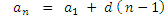 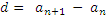 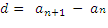 Формулы суммы       первых n членов арифметической прогрессии:                         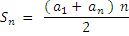 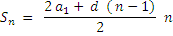 Все записывают в тетрадях формулы  «Характеристики арифметической прогрессии». Контролирует работу учащихся по записи формул, адресует вопросы классу,отвечает на вопросы сам.  Анализ, синтез, сравнение, обобщение, аналогия. Структурирование знаний по характе-ристике арифмети-ческой про-грессии, их повторение и обобщение.5. Первич-ное закреп-ление (8 мин) На слайде:Задачи прикладного характера: 1. Роди-тели по-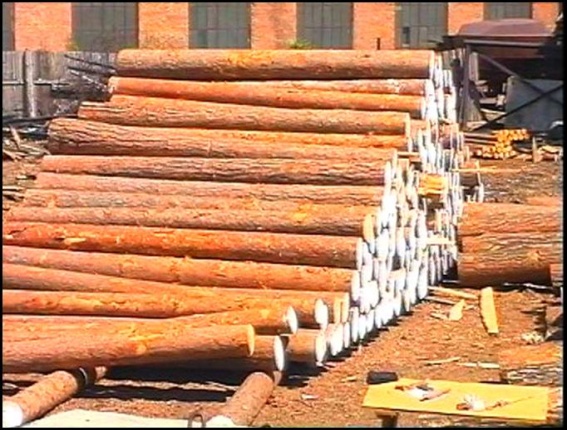 ручили вам подсчитать брев-на, которые привезли на строительство  ба-ни. Сложили их так, что в нижнем ряду их 20, во втором –19, в третьем –18 и так далее до 1 бревна.Определите, сколько всего  бревен   привезли.                                           2. Частный предпринима-тель  органи-зовал артель стекло-дувов и заключил договор с торговой сетью сроком на 12 недель на  поставку стеклянных игру-шек к Новому году. В первую неделю артель изготовила и поставила 10 коробок игрушек. По  дого-вору каждую следу-ющую неделю, необ-ходимо, наращивая   производство, по-ставлять в торговлю на 4 коробки игрушек больше, чем в пре-дыдущую. Сколько коробок игрушек будет  произведено по договору на шестой неделе? Сколько коробок игрушек за 12 недель всего должна изготовить артель  стеклодувов, чтобы выполнить договор?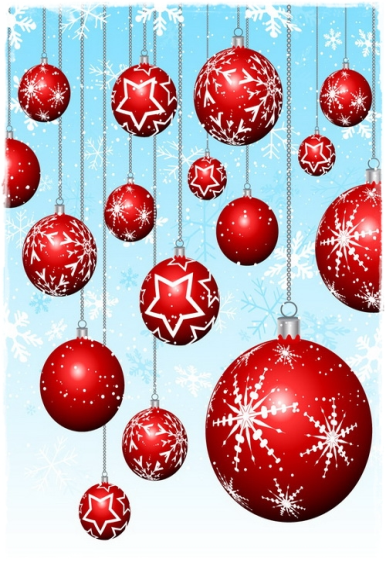 У доски  работают одновременно двое учащихся, самостоятельно выбирая и обосновывая свой выбор формулы суммы. Учащиеся в парах за рабочими столами также  обсуждают, какую формулу рациональней применить. Решение каждой задачи комментируют работающие у доски, все записывают решения в тетрадь.Начнём закрепление новых знаний с применения разных формул по вычислению суммы  первых  n  членов  арифметической  прогрессии  при  разных  исходных данных на задачах прикладного характера. Контролирует  выполнение работы учащихся у доски, спрашивает учащихся на местах, почему выбрана именно эта формула. Отвечает на вопросы учащихся,  адресует вопросы классу.Анализ, синтез, сравнение, обобщение, аналогия. Структурирование знаний.Саморегуля-ция вситуации затруднения. Планирова-ние учебного сотрудничества с учите-лем и сверст-никами.Выражение своих мыслей. Построение речевого высказыва-ния.Формулиро-вание и аргумента-ция своего мнения и позиции в коммуника-ции.Учет разных мнений. Подтвержде-ние приклад-ного харак-тера матема-тических знаний. Приобщение в теории к элементар-ным вопро-сам предпри-нимательства   8. Рефлек-сия (подведение итогов урока)  3 мин	1. Подведение итогов урока.2. Самооценка.3. Выставление оценок за урок.	Отвечают на вопросы учителя и заполняют ответы на карточке с номером, кроме  номера 1:1. С именем какого великого матема-тика связана формула суммы первых n членов арифм. прогрессии?2. В задаче извест-но, что в арифмети-ческой прогрессии  а1= 8, d= - 2. Требуется найти сумму первых пятнадцати ее членов. Какой формулой рацио-нальней  воспользоваться?3. Дана арифметическая прогрессия, в кото-рой  = 4,  = 7,8. Какой  формулой удобнее пользо-ваться, если требу-ется найти сумму двадцати первых членов прогрессии?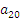 Подумайте, достигли ли вы   цели, поставленной для себя на уроке?  Ответьте на вопросы карточки.Контроль, коррекция, оценка. Саморегуля-ция, выра-жение своих мыслей.Контроль и оценка процесса и результатов деятельности.9. Постановка домашнего задании    (1 мин)На слайде:  Домаш-нее зада-ние:продолжа-ем рабо-тать над творческими заданиями. 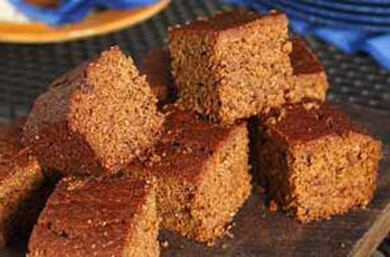 Теория  п.26. 
Практика: №  603(а), №604(б).Текст дополните-льного задания: была куплена коврижка, которую разделили так, что первому дегустатору доста-лось 90 г, второму и всем последующим каждый раз порцию уменьшали на 3 г. Сколько куплено коврижки, если по одному кусочку ее попробовали 30 человек? А сколько окажется в вашей порции, если ее номер в этой прогрессии вверху на полученной вами карточке?  Номер____.Просматривают и забирают карточки домашнего задания с проставленным номером, задают вопросы по уточне-нию постановки домашнего задания. Домашнее задание на слайде продублировано на карточках на столах. До того, как все карточки по итогам урока будут собраны, впишите номер своей карточки в карточку домашнего задания для выполнения  дополнительного задания. За верное решение – угоще-ние коврижкой! Спасибо за урок! До свидания! Анализ, синтез,планирова-ние работы.